1.AMAÇ: İlaçların ve tıbbi sarf malzemelerin depolanma ve kullanıma sunulma sırasında etkinliğini kaybetmediğinden emin olmak açısından, ışıktan bozulabilecek ve bu nedenle hastada istenmeyen etki oluşturabilecek ilaç ve tıbbi sarf malzemelerle ilgili gerekli önlemleri alarak hastaya en etkin ve güvenilir ilacı ulaştırmaktır. 2.KAPSAM: Bu talimat Zonguldak Özel Level Hospıtal da bulunan tüm servisleri kapsar3.DAYANAK: İlaçlar ve Ecza Deposunda Bulundurulan Ürünler İle İlgili İyi Dağıtım Ve Muhafaza Uygulamaları Kılavuzu (20 Ekim 1999 tarih ve 23852 sayılı Resmî Gazete’ de yayımlanan "Ecza Depoları ve Ecza Depolarında Bulundurulan Ürünler Hakkında Yönetmelik"4.KISALTMALAR: 5.TANIMLAR: 6.SORUMLULAR: Hastane Yönetimi ,Eczacı ve eczane personeli , depo sorumlusu ve personeli ,Özellikli birim sorumlusu (yoğun bakım sorumlusu, ameliyathane sorumlusu vb) ve çalışanları ,Servis sorumlusu ve çalışanları ,Hekim, Hemşire ve tüm yardımcı sağlık personelleri (hemşire, anestezi teknisyenler vb.)7.FAALİYET AKIŞI: 7.1.Sağlık tesisinde mevcut olan güneş/UV ışığından korunması gereken ilaçların listesi tesisin kendi temel ilaç ihtiyaç listesinden baz alınarak eczacı/eczane sorumlusu tarafından hazırlanır. Işıktan korunması gereken ilaçların listesi, Sağlık Bakanlığı onaylı ilaç bilgi kaynakları, ilaç prospektüsleri ve/veya www.drugs.com, www.lexicomp.com, www.medscape.com, www.update.com, www.micromedex.com internet sayfalarından yararlanılarak hazırlanabilir. 7.2.Sağlık tesisine ilaç ve tıbbi sarf malzemenin alımında ışıktan korunması gereken özellikte olması durumunda liste tekrar revize edilir ve kullanım alanlarında bulunan sorumluya ( özellikli birimler, servisler vb ) ürünün özelliğini bildirilir. 7.3.Liste hastanelerin tüm bilgisayarlardan erişebilecek şekilde yayınlanır. Işıktan korunması gereken ilaç ve tıbbi sarf malzemeler teslim alınırken ambalajlarının bozulmamış ve açılmamış olmasına dikkat edilir. 7.4.Teslim alınan ilaç ve tıbbi sarf malzemelerin fatura girişi yapılırken ilaç kart tanımında olan güneş/UV ışığından korunması gereken ilaç ve tıbbi sarf malzeme uyarısı tanımlaması yapılır. 7.5.Karşılanan istemler sonucu alınan hasta bazlı etiketlerde güneş/UV ışığından korunması gereken ilaç ve tıbbi sarf malzeme ibaresi ya da hastane tarafından özel olarak belirlenmiş uyarıcı işaretler yer alabilir. 7.6.Sağlam ambalajlı olarak teslim alınan ürünler ilacın hacmine, saklama koşuluna ve ilacın (narkotik, yüksek riskli gibi) ve tıbbi sarf malzemenin özelliğine göre eczanede ve depoda uygun alanda güneş/UV ışığına maruz kalmayacak şekilde muhafaza edilir. 7.7.Söz konusu ilaç ve tıbbi sarf malzemeler eğer kutu ile değil de tekli olarak hastaya hazırlanıyorsa ışıktan koruyucu ambalajlar (siyah poşet, alüminyum folyo vb.) ağzı kapalı olarak gönderilir.7.8.Kullanım alanlarında ilaç ve tıbbi sarf malzemeler kutusunda veya kapalı alanlarda muhafaza edilir. 7.9.Hastaya IV infüzyon ile uygulanacak olan ışıktan bozulabilen tüm ilaçlar ışığa maruz kalma süresinde ışıktan korumalı torba veya setlerde hazırlanır. 7.10.Önlemlere rağmen hazırlama sırasında çökelti oluşması gibi olumsuz bir durum meydana geldiğinde veya ilaç ışıklı ortamda unutuldu ise İY.TL.20 İlaç Ve Tıbbi Malzeme İade Talimatına göre harekete edilir.8.İLGİLİ DOKÜMANLAR:8.1. Işıktan Korunması Gereken İlaçlar Listesi             8.2 İY.TL.20 İlaç Ve Tıbbi Malzeme İade Talimatına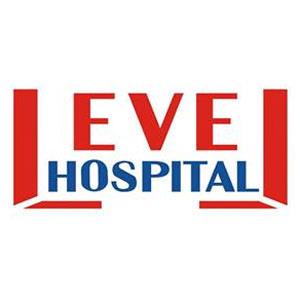 IŞIKTAN KORUNMASI GEREKEN İLAÇLARLA İLGİLİ TALİMATDÖKÜMAN KODUİY.TL.15IŞIKTAN KORUNMASI GEREKEN İLAÇLARLA İLGİLİ TALİMATYAYIN TARİHİ24.08.2016IŞIKTAN KORUNMASI GEREKEN İLAÇLARLA İLGİLİ TALİMATREVİZYON TARİHİ05.03.2018IŞIKTAN KORUNMASI GEREKEN İLAÇLARLA İLGİLİ TALİMATREVİZYON NO01IŞIKTAN KORUNMASI GEREKEN İLAÇLARLA İLGİLİ TALİMATSAYFA1/2IŞIKTAN KORUNMASI GEREKEN İLAÇLARLA İLGİLİ TALİMATDÖKÜMAN KODUİY.TL.15IŞIKTAN KORUNMASI GEREKEN İLAÇLARLA İLGİLİ TALİMATYAYIN TARİHİ24.08.2016IŞIKTAN KORUNMASI GEREKEN İLAÇLARLA İLGİLİ TALİMATREVİZYON TARİHİ05.03.2018IŞIKTAN KORUNMASI GEREKEN İLAÇLARLA İLGİLİ TALİMATREVİZYON NO01IŞIKTAN KORUNMASI GEREKEN İLAÇLARLA İLGİLİ TALİMATSAYFA2/2HAZIRLAYANKONTROL EDENONAYLAYANBAŞHEMŞİREPERFORMANS VE KALİTE BİRİMİBAŞHEKİM